武汉理工大学与韩国国民大学学分项目介绍项目简介根据我校与韩国国民大学（Kookmin University） 签订的校际合作交流协议，两校开展学分项目的合作。我校可选派优秀学生于2018年8月前往该校参加学分项目。学分项目即我校学生完成至少1年的本科学习后，符合条件者赴韩国国民大学学习1学期，在国民大学修得的学分转移回我校。选拔对象及招生名额选拔对象：我校理工类、经管类、艺术类、人文社科类专业背景二、三年级全日制本科生。招生名额：2人，武汉理工大学选拔，韩国国民大学择优录取。录取条件在校GPA达到3.0以上（四分制）；英语IELTS6.0以上，TOEFL80以上或者提供同等英语四六级成绩单；通过韩国国民大学的材料审核。境外费用及奖学金交换生2人，韩国国民大学免收学费及住宿费，学生需承担交流期间的旅费、生活费、保险费及其他费用报名须知1．报名时间：自通知发布之日起至2018年3月28日2. 报名地点：教务处学籍管理办公室（马房山校区东院行政楼206）六、 报名咨询：国际教育学院 地址：武汉理工大学马房山校区东院第四教学楼 305/503办公室电话： 027-87859232（李老师）；027-87859268（彭老师）；027-87859015（吴老师/朱老师）；027-87859079（欧阳老师）邮箱：zhongfa@whut.edu.cn；studyabroad@whut.edu.cn；ciee@whut.edu.cn；ouyangzhou@whut.edu.cn网址： ciee.whut.edu.cn微信公众号：         武汉理工大学留学百科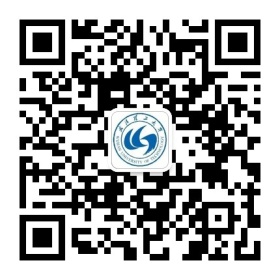 